г. Горно-АлтайскОб объявлении публичных слушаний по проекту стратегии социально-экономического развития муниципального образования «Город Горно-Алтайск» до 2035 годаВ соответствии со статьей 28 Федерального закона от 6 октября 2003 года № 131-ФЗ «Об общих принципах организации местного самоуправления Российской Федерации», руководствуясь статьями 20, 39, 45 Устава муниципального образования «Город Горно-Алтайск», принятого постановлением Горно-Алтайского городского Совета депутатов от 22 марта 2018 года № 7-1, Положением о публичных слушаниях в городе Горно-Алтайске, принятым решением Горно-Алтайского городского Совета депутатов от 5 июля 2005 года № 28-7:Назначить проведение публичных слушаний на 22 ноября 2018 года в 16 часов 00 минут (время местное) в актовом зале Администрации города Горно-Алтайска по вопросу рассмотрения проекта стратегии социально-экономического развития муниципального образования «Город Горно-Алтайск» до 2035 года (далее – публичные слушания).Утвердить порядок и сроки проведения публичных слушаний, согласно приложению № 1 к настоящему распоряжению.Утвердить порядок направления заинтересованными лицами предложений и замечаний по вопросам публичных слушаний, согласно приложению № 2 к настоящему распоряжению.Утвердить состав организационного комитета по проведению публичных слушаний (далее - оргкомитет) согласно приложению № 3 к настоящему распоряжению.Оргкомитету:организовать участие заинтересованных сторон в публичных слушаниях, обеспечить прием письменных предложений и замечаний по рассматриваемым вопросам;обеспечить опубликование заключения о результатах публичных слушаний на официальном портале муниципального образования «Город Горно-Алтайск» в сети «Интернет» (www.gornoaltaysk.ru), в газете «Вестник Горно-Алтайска» в порядке, установленном для опубликования муниципальных правовых актов.Рекомендовать отделу экономики и трудовых отношений Администрации города Горно-Алтайска обеспечить организационное, материально-техническое и информационное обеспечение и документационное сопровождение деятельности оргкомитета.Отделу информационной политики и связей с общественностью Администрации города Горно-Алтайска в течение 7-ми дней со дня подписания настоящего распоряжения опубликовать его на официальном портале муниципального образования «Город Горно-Алтайск» в сети «Интернет», а в газете «Вестник Горно-Алтайска» опубликовать информацию, содержащую сведения о реквизитах принятого правового акта (дата принятия, номер, наименование правового акта), кратком его содержании, дате его опубликования на официальном портале муниципального образования «Город Горно-Алтайск» в сети «Интернет».Настоящее распоряжение вступает в силу со дня его официального опубликования.Контроль за исполнением настоящего распоряжения оставляю за собой.Мэр города Горно-Алтайска	           Ю.В. НечаевЮ.С. МягковаН.С. ЗахарьеваЕ.А. ЛощеныхМискин А.С., 2-56-08ПРИЛОЖЕНИЕ № 1к распоряжению Мэрагорода Горно-Алтайскаот «12» ноября 2018 года  № 77-рПорядок и сроки проведения публичных слушанийпо проекту стратегии социально-экономического развития муниципального образования «Город Горно-Алтайск» до 2035 годаПРИЛОЖЕНИЕ № 2к распоряжению Мэрагорода Горно-Алтайскаот «12» ноября 2018 года  № 77-рПОРЯДОКучета предложений по теме, вопросам публичных слушаний по проекту стратегии социально-экономического развития муниципального образования «Город Горно-Алтайск» до 2035 годаЗаинтересованные физические и юридические лица вправе направлять в организационный комитет публичных слушаний по проекту стратегии социально-экономического развития муниципального образования «Город Горно-Алтайск» до 2035 года (далее – оргкомитет) предложения и замечания по проекту стратегии социально-экономического развития муниципального образования «Город Горно-Алтайск» до 2035 года.Предложения и замечания могут быть представлены в письменной или электронной форме. Предложения в письменной форме могут быть представлены лично или направлены почтой по адресу: 649000,
г. Горно-Алтайск, пр. Коммунистический, 18, каб. 216 на имя председателя оргкомитета.Предложения и замечания в электронной форме направляются на имя председателя оргкомитета по электронной почте: econom-gorod@mail.ru. График работы отдела экономики и трудовых отношений Администрации города Горно-Алтайска: ежедневно c 8 час. 00 мин. 
до 17 час. 00 мин. (время местное), перерыв с 13 час. 00 мин. до 14 час. 00 мин., выходные: суббота, воскресенье.Рассмотрению оргкомитетом подлежат любые поступившие предложения и замечания заинтересованных лиц, касающиеся рассматриваемых вопросов на публичных слушаниях, поступившие
в оргкомитет не позднее дня проведения публичных слушаний.Предложения и замечания должны быть подписаны уполномоченным лицом, с указанием обратного адреса адресата.Предложения и замечания заинтересованных лиц могут содержать любые материалы на бумажных или электронных носителях в объемах, необходимых и достаточных для рассмотрения предложений по существу. Полученные оргкомитетом материалы возврату не подлежат.По результатам рассмотрения предложений, замечаний, оргкомитет направляет заявителям мотивированный ответ в письменной форме
в срок не позднее 30-ти дней с даты поступления предложения, замечания способом, указанным в заявлении.ПРИЛОЖЕНИЕ № 3к распоряжению Мэрагорода Горно-Алтайскаот «12» ноября 2018 года  № 77-рСостав оргкомитетапо проведению публичных слушаний по проекту стратегии 
социально-экономического развития муниципального образования 
«Город Горно-Алтайск» до 2035 годаРЕСПУБЛИКА АЛТАЙМЭР ГОРОДАГОРНО-АЛТАЙСКА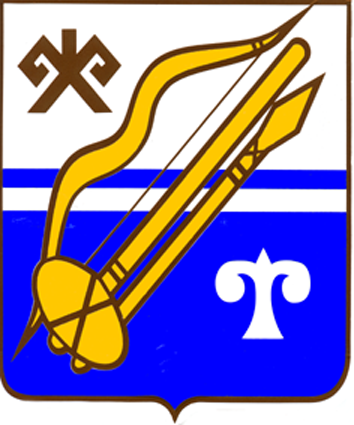 АЛТАЙ РЕСПУБЛИКАГОРНО-АЛТАЙСККАЛАНЫҤ МЭРИРАСПОРЯЖЕНИЕJАКАAHот«12»ноября2018года№77-р№ п/пПорядок проведения публичных слушанийСрок исполненияОтветственные исполнители1Опубликование распоряжения о проведении публичных слушаний на официальном портале муниципального образования «Город Горно-Алтайск» в сети «Интернет» (www.gornoaltaysk.ru) и в газете «Вестник
Горно-Алтайска»Не позднее 7 дней с даты подписания распоряженияо проведении публичных слушанийОтдел информационной политики и связей 
с общественностью Администрации города Горно-Алтайска2Принятие предложений
и замечаний, касающихся рассматриваемого вопроса, для включения их в протокол публичных слушанийс момента опубликования сообщения о проведении публичных слушаний до дня их проведенияоргкомитет3Срок проведения публичных слушаний и опубликования их результатов Публичные слушания состоятся 22 ноября 2018 года,срок опубликования результатов публичных слушаний с момента оповещения жителей муниципального образования  «Город Горно-Алтайск» о времени и месте их проведения до дня опубликования заключения о результатах публичных слушаний не более одного месяцаоргкомитетМягкова Ю.С.- Первый заместитель главы администрации города Горно-Алтайска (по согласованию);Лощеных Е.А.- начальник отдела экономики и трудовых отношений Администрации города Горно-Алтайска (по согласованию);Мискин А.С.- заместитель начальника отдела экономики и трудовых отношений Администрации города Горно-Алтайска (по согласованию);Адарина Р.Т.- доцент кафедры экономики, туризма и прикладной информатики Федерального государственного бюджетного образовательного учреждения высшего образования «Горно-Алтайский государственный университет» (по согласованию);Печерский А.В.- руководитель Ассоциации инновационного научно-технического развития Республики Алтай 
(по согласованию);Татин Э.Г.- депутат Горно-Алтайского городского Совета депутатов, председатель Комиссии по вопросам финансовой, экономической политики и предпринимательству Горно-Алтайского городского Совета депутатов;Ялбаков А.Н.- генеральный директор ООО «Солнечная энергия +», председатель некоммерческого партнерства «Объединение предпринимателей Республики Алтай», депутат Горно-Алтайского городского Совета депутатов;